                                        Упутство за промену лозинке Потребно је приступити страници: https://uiportal.mfin.trezor.rs/ и унети: ново корисничко име које садржи тачку и иницијалну лозинку добијену приликом првог преузимања Одобрења за приступ систему за извршење буџета републике Србије.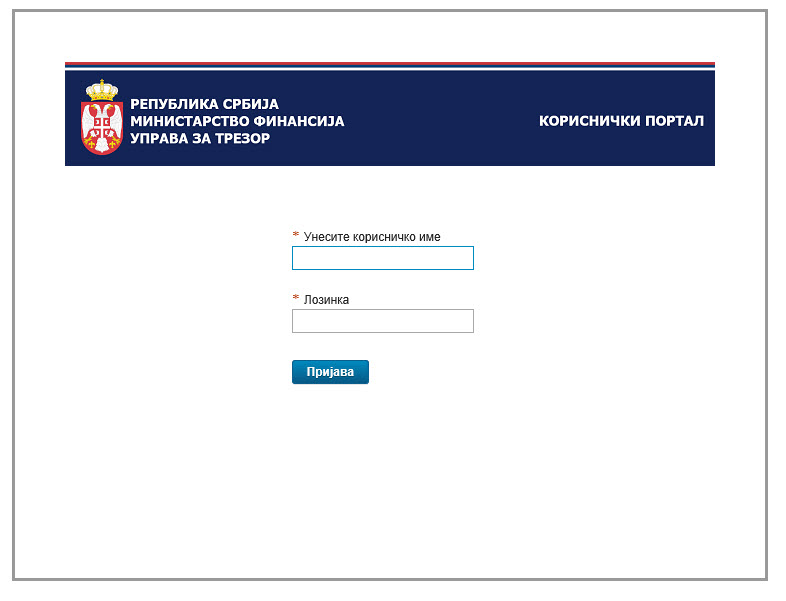 Отвориће се прозор за промену лозинке као на слици: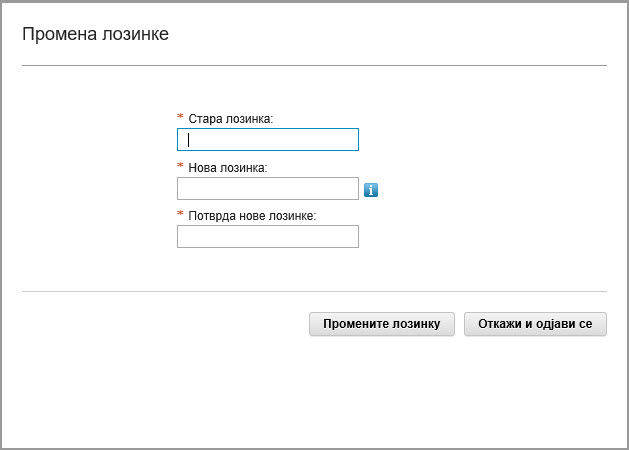 Потребно је поново унети иницијалну лозинку, а затим креирати нову са следећим карактеристикама: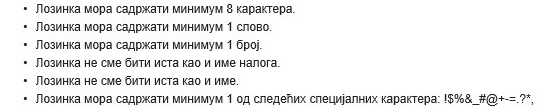 Након промене лозинке добићете прозор као на слици: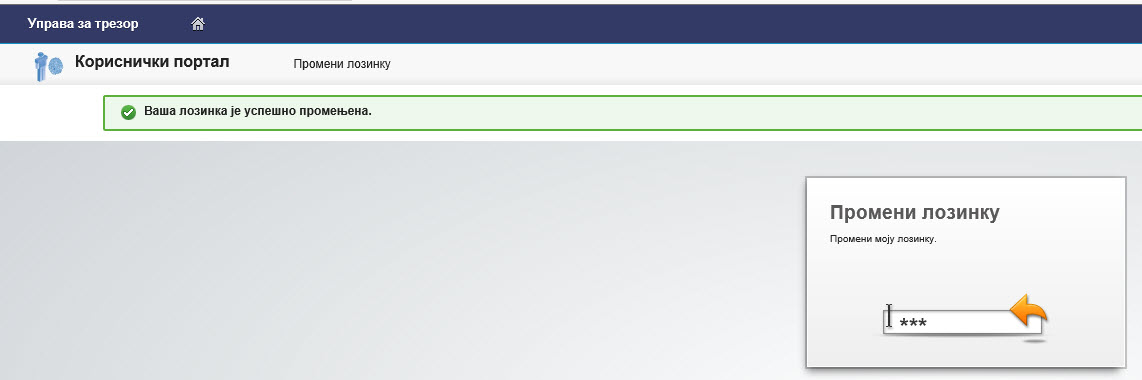 На овај начин успешно сте извршили промену лозинке за приступ ИСИБ апликацији.Сваки следећи пут приликом промене лозинке, потребно је логовати се на https://uiportal.mfin.trezor.rs/ са корисничким именом и лозинком коју користите за приступ апликацији ИСИБ.Oдабрати Промени лозинку на следећем екрану.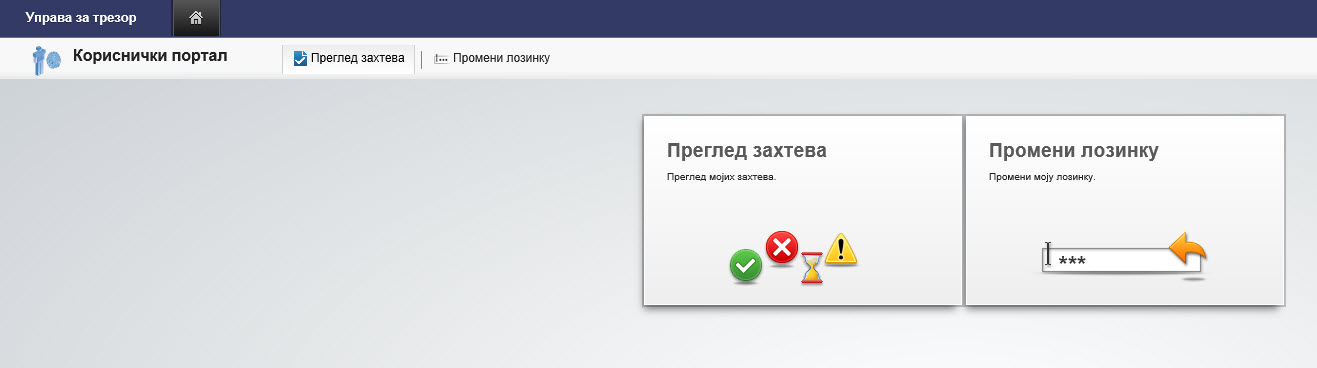 Унети постојећу лозинку, а затим нову.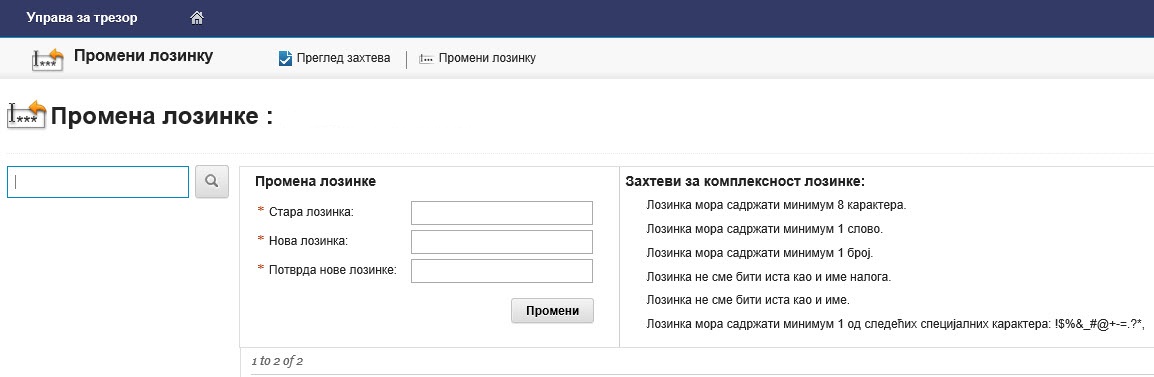 На овај начин сте успешно извршили промену лозинке.Oво упутство се нe oдноси на запослене Управе за трезор.За сва питања, подршку и непосредну сарадњу у вези система ИСИБ, можете се обратити на мејл isib@trezor.gov.rs у subject-у навести: PristupISIBu.Напомена:У случају да портал за промену лозинке https://uiportal.mfin.trezor.rs није доступан,  потребно је контактирати вашег администратора како би извршио неопходана подешавања у циљу приступања порталу.ИП адресе преко којих се може приступити порталу су:https://10.11.161.23https://10.32.40.33